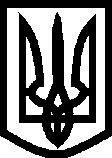 УКРАЇНАВИКОНАВЧИЙ КОМІТЕТМЕЛІТОПОЛЬСЬКОЇ МІСЬКОЇ РАДИЗапорізької областіРІШЕННЯПро закріплення територій обслуговування закладів загальної середньої освіти міста Мелітополя та втрату чинності рішення виконавчого комітету Мелітопольської міської ради від 30.01.2004 № 16 Керуючись законами України «Про освіту», «Про загальну середню освіту», «Про місцеве самоврядування в Україні», «Про захист персональних даних», «Про органи і служби у справах дітей та спеціальні установи для дітей», відповідно до Постанови Кабінету Міністрів України від 13.09.2017 № 684 «Про затвердження Порядку ведення обліку дітей шкільного віку та учнів», наказу Департаменту освіти і науки Запорізької обласної державної адміністрації від 15.01.2018 № 34 «Про організаційні заходи щодо прийому до 1-х класів закладів загальної середньої освіти Запорізької області в 2018 році», з метою забезпечення конституційного права громадян України на здобуття обов’язкової повної загальної середньої освіти, організації проведення обліку дітей і підлітків шкільного віку виконавчий комітет Мелітопольської міської ради Запорізької області ВИРІШИВ:		1. Закріпити території обслуговування закладів загальної середньої освіти міста Мелітополя згідно з додатком.	2. Вважати таким, що втратило чинність, рішення виконавчого комітету Мелітопольської міської ради від 30.01.2004 № 16 «Про закріплення мікрорайонів за загальноосвітніми навчальними закладами м. Мелітополя».		3. Координацію роботи щодо виконання даного рішення покласти на управління освіти Мелітопольської міської ради, контроль – на заступника міського голови з питань діяльності виконавчих органів ради Бойко С.О.Додатокдо рішення виконавчого комітетуМелітопольської міської ради26.04.2018 № 86/2Території обслуговуваннязакладів загальної середньої освіти міста МелітополяМелітопольська загальноосвітня школа І-ІІІ ступенів № 1 Мелітопольської міської ради Запорізької області, вул. Ярослава Мудрого, 13Мелітопольська загальноосвітня школа І ступеня № 2 Мелітопольської міської ради Запорізької області, вул. Гвардійська, 5/1Мелітопольська загальноосвітня школа І ступеня № 3 Мелітопольської міської ради Запорізької області, вул. Фролова, 42Мелітопольська загальноосвітня школа І-ІІІ ступенів № 4 Мелітопольської міської ради Запорізької області, вул. Пушкіна, 77Мелітопольська загальноосвітня школа І-ІІІ ступенів № 6 Мелітопольської міської ради Запорізької області, вул. Монастирська, 185Мелітопольська загальноосвітня школа І-ІІІ ступенів № 7 Мелітопольської міської ради Запорізької області, вул. Інтеркультурна, 400аМелітопольська загальноосвітня школа І-ІІІ ступенів № 8 Мелітопольської міської ради Запорізької області, вул. Оратовського, 147Мелітопольська загальноосвітня школа І-ІІІ ступенів № 11 Мелітопольської міської ради Запорізької області, вул. Петра Дорошенка, 38Мелітопольська загальноосвітня школа І-ІІІ ступенів № 13 Мелітопольської міської ради Запорізької області, вул. Вишнева, 84Мелітопольська загальноосвітня школа І-ІІІ ступенів № 14 Мелітопольської міської ради Запорізької області, вул. Гризодубової, 49Мелітопольська загальноосвітня школа І-ІІІ ступенів № 15 Мелітопольської міської ради Запорізької області, вул. Гризодубової, 54Мелітопольський навчально-виховний комплекс №16 Мелітопольської міської ради Запорізької області, вул. Сопіна, 200Мелітопольська загальноосвітня школа І ступеня № 17 Мелітопольської міської ради Запорізької області, вул. Робоча, 59Мелітопольська загальноосвітня школа І-ІІІ ступенів № 20 Мелітопольської міської ради Запорізької області, вул. Сєрова, 62аМелітопольська загальноосвітня школа І-ІІІ ступенів № 22 Мелітопольської міської ради Запорізької області, 2-й провулок Лютневий, 32Мелітопольська спеціалізована школа І-ІІІ ступенів № 23 Мелітопольської міської ради Запорізької області, вул. Гетьмана Сагайдачного, 262Мелітопольська загальноосвітня школа І-ІІІ ступенів № 24 Мелітопольської міської ради Запорізької області, вул. Садова, 47Мелітопольська спеціалізована школа І-ІІІ ступенів № 25 Мелітопольської міської ради Запорізької області, вул. Гетьманська, 93Тимчасово на перехідний період Мелітопольській гімназії № 19 Мелітопольської міської ради Запорізької області (вул. Ломоносова, 151) дозволити зараховувати дітей до 1-х класів на 2018/2019 навчальний рік з території обслуговування Мелітопольської загальноосвітньої школи 
І-ІІІ ступенів № 15 Мелітопольської міської ради Запорізької областіКеруючий справами виконкому	О.В. ДубінінаЄлісєєв І.А. 26.04.2018 № 86/2Мелітопольський міський головаС.А. МінькоВулиці8 Березня; Бєляєва, буд. № 81-110;від початку Воїнів-Інтернаціоналістів до вул. Героїв України;Героїв України від № 49 до кінця непарна сторона;Григорія Чухрая;Івана Алексєєва № 14а, 18а, 31, 22-32;Петра Дорошенка від вул. Героїв України до кінця;Сирцова;Фучика;Шмідта від вул. Івана Алексєєва до кінця;Ярослава Мудрого від №№ 4, 5 до кінця;Провулки8 Березня;Компресорний;Фучика;Ярослава Мудрого.ВулиціГвардійська (облік дітей до 10 років);Західно-Лінійна (облік дітей до 10 років).ВулиціБайбулатова;Героїв України № 34-48;Гетьманська № 26-90; № 109-123;Інтеркультурна від проспекту Б.Хмельницького до №№ 93, 120;Робоча;Університетська № 46-72, 51-103;Фролова;ПровулкиДніпровський;Запорізький;Київський;Ростовський;ПроспектБогдана Хмельницького № 2-48 № 23-51.Вулиці23 Жовтня;Героїв Крут;Гетьмана Сагайдачного № 2-114, № 1-29;Героїв Сталінграда № 3-23;Гоголя від початку до № 128 (до проспекту 50-річчя Перемоги);Кізіярська № 1-19, 2-36;Коцюбинського;Лермонтова;Ломоносова № 1-19, 2-84;Марії Батракової;Миколи Філібера;Некрасова;Олександра Довженка;Олеся Гончара;Осипенко 34, 36, 38, 40;Петра Дорошенка № 1-3;Підгірна;Пушкіна;Селянська;Силікатна;Сопіна № 1-45, № 2-62;Толстого;Челюскінців;Червоногірська;Чехова;Шевченка;Дачні кооперативипо вул. Пушкіна від 405, 406 до кінця;ПровулкиБалківський;Героїв Крут;Гоголя;Коцюбинського;Марії Батракової;Підгірний;Пушкіна;Селянський;Толстого;Челюскінців;Шевченка;І провулкиЕлеваторний від вул. Ломоносова;Коцюбинського;Некрасова;Олександра Довженка;Осипенко;Силікатний;Чехова;ІІ провулкиКоцюбинського;Некрасова;Олександра Довженка;Осипенко;Силікатний;Чехова;Проспект50 річчя Перемоги № 15, 17, 17/1, 19А; № 22, 22а,б,в, 23, 24-34, 36/6-36/9.ВулиціВакуленчука від вул. Івана Богуна – східна частина;Генерала Петрова № 1-43, № 2-22;Грецька непарна сторона, парна сторона від № 88 до кінця;Дружби № 1-77, 2-70;Зелена;Івана Богуна;Ілля Стамболі від №№ 51, 100 до кінця;Каспійська;Каховська;Кримська;Лугова;Мелітопольських дивізій № 1-53, № 2-38;Монастирська;Нова № 1-7, 2-4;Олександра Невського № 38-286, 85-271;Павла Сивицького № 1-61, 2-46;Річна;Сєдовців;Станіславського;Сухова;Дачний кооператив СГК «Ліра»;ПровулкиАзовський;Вакуленчука;Військкоматський;Зелений;Мурманський;Річний;Сєдовців;Східний;Південний;Північний;Фурманова;І провулкиВійськкоматський;Монастирський;ІІ провулкиВійськкоматський;Монастирський.ВулиціАйвазовського;Академіка Корольова № 1-133, 135А, № 2-122;Ахмет-Хана Султана;Будівельна № 63-71;Володимира Тимошенко від №№ 123, 136 до кінця;Гагаріна;Зіндельса;Івана Франка від початку до вул. Інтеркультурної;Індустріальна;Інтеркультурна від №№ 193, 232 до кінця;Колосова;Лютнева від №№ 164, 189 до кінця;Малюги від №№ 112, 113 до кінця;Медова;Мічуріна;Радищева;Рєпіна;Харківська;Юр’ївська від №№ 158, 189 до кінця;Дачний кооперативСГТ «Жемчужина»;ПровулкиАйвазовського;Радищева;Рєпіна;І провулкиІвана Франка;Малюги;Лютневий № 1-5, № 2-8;ІІ провулкиІвана Франка;Малюги;Лютневий № 1-7, № 2-10;ІІІ провулокМалюги.ВулиціБадигіна;Бердянська;Берегова;Бєлякова № 1-271, № 2-276;Білоусова;Грибоєдова ;Зої Космодем’янської ;Крилова;Курчатова;Лисконоженка;Михайла Оратовського ;Моторна;Олега Кошового ;Олександра Невського від №№ 273, 288 до кінця;Павла Сивицького від №№ 63, 48 до кінця;Південна;Піщанська;Сімферопольська;Ушакова;Дачні кооперативи по вул. Піщанській «Мотор», «Агрегатчик»;ПровулкиАбрикосовий;Бадигіна;Білоусова;Оратовського Михайла ;Павла Сивицького;І провулкиБадигіна;Крилова;ІІ провулкиБадигіна;Крилова;ІІІ провулкиБадигіна;Крилова;ІV провулокБадигіна.ВулиціБєляєва від початку до вул. Героїв України;Воїнів-Інтернаціоналістів від вул. Героїв України до вул. Гетьмана Сагайдачного;Героїв України від № 50 до кінця парна сторона;Гетьманська від №№ 92, 125 до кінця;Інтеркультурна № 95-189, № 122-230 (до мосту);Олександра Фесюка;Олександра Чигріна;Петра Дорошенка від вул. Гетьмана Сагайдачного до вул. Героїв України;Південно-Лінійна;Покровська від № 59/2 до кінця, від 102 до кінця (від проспекту Б.Хмельницького до кінця);Університетська від № 74 до кінця, від № 105 до кінця;ПровулкиБєляєва;Волинський;Балтійський;Університетський.ВулиціАгрегатна;Академіка Корольова від №№ 135, 194 до кінця;Будівельна від №№ 77, 188 до кінця;Ватутіна;Виноградна;Вишнева;Івана Франка від №№ 51, 94 до кінця;Короленка;Котляревського;Малинова;Маяковського;Молодіжна;Островського;Павла Тичини;Перекопська;Польова;Серафимовича;Сковороди;Черешнева;Дачний кооперативСГТ «Дорожник»;ПровулкиАкадеміка Корольова;Виноградний;Залізничний;Маяковського;Молодіжний;Островського;Черешневий;І провулокОстровського;ІІ провулкиАкадеміка Корольова;Островського.Бульвар30 річчя Перемоги непарна сторона;ВулиціБрів-ла-Гайард парна сторона;Гризодубової № 37, 39, 51, 55 (від проспекту 50-річчя Перемоги до вул. Ломоносова непарна сторона);Казарцева;Ломоносова № 172-238, 222;Сопіна № 121-165, 138-194;ПровулокСопіна;І провулокЛомоносова;ПроїздКорвацького 3-9;Проспект50 річчя Перемоги № 35, 36/1-36/3, 37-43.ВулиціГоголя № 130-142;Гризодубової № 42-66 (від проспекту 50-річчя Перемоги до вул. Ломоносова парна сторона);Ломоносова № 86-170;Нестеренка № 2-4;Осипенко № 58-98, 51-103;Сопіна № 64-136, 47-119;ПровулокГризодубової;Проспект50-річчя Перемоги № 25-29, 29Б, 31-33, 33А, 36/4–36/5.Бульвар30-річчя Перемоги (парна сторона);ВулиціАвтомобільна;Брів-ла-Гайард непарна сторона;Бориса Михайлова № 159-267, 204-316;Глінки;Жуковського;Запорізька № 1-45, № 2-64;Козацька;Кізіярська № 35-57;Ломоносова № 217-293, від № 240 до кінця парна сторона;Менделєєва;Михайла Кравця;Молодогвардійців;Незалежності;Свободи;Севастопольська;Сопіна від №№ 167, 196 до кінця;Суворова № 1-89, № 2-80 (до вул. Ломоносова);Таврійська;Чкалова № 1-167, № 2-166;Дачний кооперативпо вул. ЧкаловаПровулкиЛомоносова;Михайла Кравця;Молодогвардійців;Олександра Тишлера;Професора Тоцького;Суворова;Чкалова;Проспект50-річчя Перемоги від №№ 38, 45 до кінця.ВулиціГероїв України № 35-47;Івана Алексєєва № 3а, 4, 6, 8, 8а, 10, 10а, 12, 14, 16,18, 20;Шмідта № 1-17, № 2-32;Ярослава Мудрого № 1, 2, 3.Вулиці9-Січня;І-а Агробудівська;ІІ-а Агробудівська;Авіаторів;Бориса Михайлова від №№ 318, 267 до кінця;Гвардійська (облік дітей з 10 до 18 років);Герцена;Залізнична;Запорізька від №№ 66, 47 до кінця;Західно-Лінійна (облік дітей з 10 до 18 років);Локомотивна;Ломоносова від №295 до кінця непарна сторона;Мечникова;Миру від №№ 29, 30 до кінця;Павла Дзяковича від №№ 111, 140 до кінця;Павла Ловецького;Північна;Північно-Лінійна від № 60 до кінця;Професора Танатара від №№ 49, 60 до кінця;Сєрова;Суворова від №№ 82, 91 до кінця;Тополина;Українська від №№ 45, 62 до кінця;Ціолковського;Чайковського від №№ 118, 121 до кінця;Чкалова від №№ 168, 169 до кінця;Штевнєва від №№ 19, 26 до кінця;ПровулкиЛовецького;Сєрова;Український;Ціолковського;І провулкиПівнічний;Сєрова.ВулиціАкадеміка Патона;Бєлікіна;Будівельна № 1-61, № 2-186;Володимира Тимошенка № 1-121, № 2-134;Декабристів;Дмитра Грищенка;Лінійна;Лютнева № 1-187, № 2-162а;Малюги № 1-111, № 2-110;Мініна;Ногайська;Пилипа Орлика ;Пирогова;Пожарського;Скіфська;Степова;Тимірязєва;Черепанових;Шкільна;Юр’ївська № 1-171, 2-156;ПровулкиАкадеміка Патона;Будівельний;Володимира Тимошенка;Декабристів;Мініна;Паровозний;Степовий;І провулкиЛінійний;Лютневий від №№ 7, 10 до кінця;Ногайський;ІІ провулкиЛінійний;Лютневий від №№ 9, 12 до кінця;Ногайський;ІІІ провулкиЛінійний;Ногайський;ІV провулкиЛінійний;Ногайський.ВулиціБориса Михайлова № 1-157, № 2-202 (до вул. О.Тишлера);Гетьмана Сагайдачного від №№ 31, 116 до кінця;Гризодубової № 1-33, № 2-38 (від початку до вул. Ломоносова);Ломоносова № 21-215;Макаренка;Миру № 1-27, № 2-28;Нестеренка № 1-31, № 6-32;Олександра Тишлера;Павла Дзяковича від початку до вул. О. Тишлера;Північно-Лінійна № 2-58;Професора Танатара № 1-47, № 2-58;Українська № 1-43, №2-60;Чайковського № 1-119, № 2-116;Штевнєва № 1-17, № 2-24;ПровулкиБориса Михайлова;Елеваторний від початку до вул. Ломоносова;Павла Дзяковича;Професора Танатара;Штевнєва;І провулкиГетьмана Сагайдачного;Північно-Лінійний;Чайковського;ІІ провулкиГетьмана Сагайдачного;Північно-Лінійний;Чайковського;ІІІ провулокЧайковського.ВулиціАбдалієва;Бєлякова від №№ 273, 278 до кінця (від проспекту Б.Хмельницького до кінця);Болгарська;Вакуленчука від вул. Івана Богуна до кінця;Генерала Петрова від №№ 24, 45 до кінця;Генічеська;Дружби від №№ 72, 79 до кінця;Євпаторійська;Істоміна;Леваневського;Лесі Українки;Макарова;Мелітопольських дивізій від №№ 40, 55до кінця;Нахімова;Нова від №№ 6, 9 до кінця;Панаса Мирного;Садова;Садстанції;Сидоренка;Толбухіна;Ялтинська;ПровулкиДачний;Панаса Мирного;Садовий;Шмідта;ПроспектБогдана Хмельницького № 50-68А, № 53-103.ВулиціГероїв України № 1-27;Гетьманська № 1-101, 2-24;Грецька № 2-86;Дмитра Донцова;Єврейська;Іллі Стамболі № 1-49, 2-98;Інтеркультурна від початку до проспекту Б. Хмельницького;Костенка;Лабораторна;Михайла Грушевського;Молочна;Олександра Невського № 1-83, 2-34А;Паркова;Пасова;Петропавлівська;Покровська від початку до проспекту Б. Хмельницького;Староміська;Університетська від початку до проспекту Б. Хмельницького;Чернишевського;Дачні кооперативиСГК «Раздол», СГК «Світанок-2»;ПровулокДмитра Донцова;І провулокЧернишевського;ІІ провулокЧернишевського;ІІІ провулокЧернишевського;ПроспектБогдана Хмельницького № 1-21.